Date: 30 March 2016			Your Reference:		Our Reference: KVPark		Enquiries to: Andy Foster		All Residents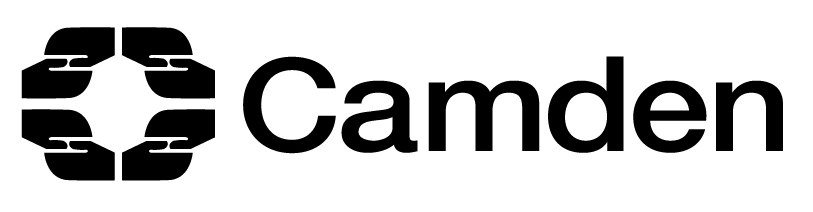 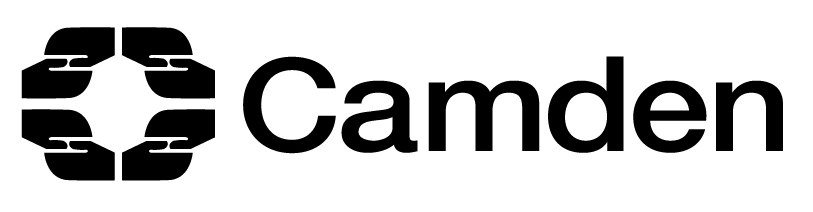 London Borough of CamdenParking and LettingsHousing and Adult Social CareLondon Borough of CamdenCamden Town HallJudd StreetLondon WC1H 9JETel	020 7974 4444estateparking@camden.gov.ukwww.camden.gov.ukDear ResidentKilburn Vale Estate ParkingIt has recently come to our attention that there are a number of car park users on the estate who are either not displaying a valid estate parking permit or parking in an incorrect bay.  Can you please make sure that if you rent an estate parking space that you clearly display your permit and park in the correct bay as displayed on your permit.  Please note any users not displaying correct permits or parking in the wrong bays will receive a Parking Charge Notice.  We will also seek injunctions through the courts for repeat offenders.Residents who are parking in incorrect bays are causing problems for the entire car park, as one incorrect bay is occupied the resident has to park in another users bay and this continues throughout the car park. Please note all visitors must also purchase estate parking visitor permits which are priced at £5 per day or £10 per week by calling 0207 974 4444.Your cooperation in this matter is greatly appreciated.If you have any questions relating to this matter or any other please feel free to contact any member of the team on 0207 974 4444 or email estateparking@camden.gov.uk.Yours sincerelyAndy FosterEstate Parking and Access Manager